Dear Parent/Guardian, We would firstly like to say how wonderful the children were who returned to school this week after being away for over three months.  We realise how anxious they must have been on that first morning and it was a huge achievement for them to come back to school.  However, we can assure you that by the end of each day, each child had thoroughly enjoyed their time in class with the staff and their peers.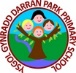 We have made a change to the original guidance sent out to parents in that we have decided not to take pupils temperature on entry to the school building.  As this is not a national or local authority statutory requirement, we will only take temperatures if a child displays any symptoms or says that they feel unwell.  The most effective measures for stopping the spread of the virus are good hygiene and ensuring socially distancing guidelines are followed, methods that we will consistently reinforce to the children.Thank you for your continued support,Mr Coole